Chapter 5.3.2 # 101, 103, 104, 107, 108, & 109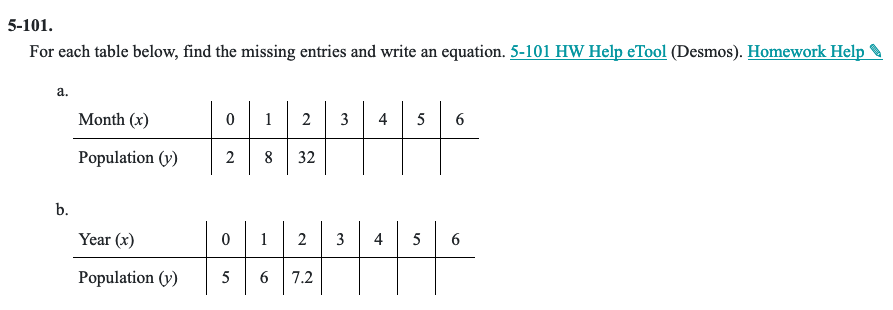 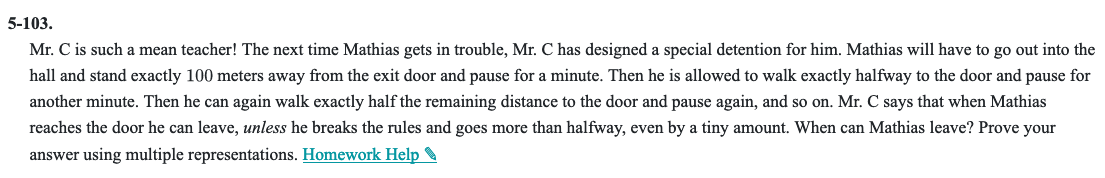 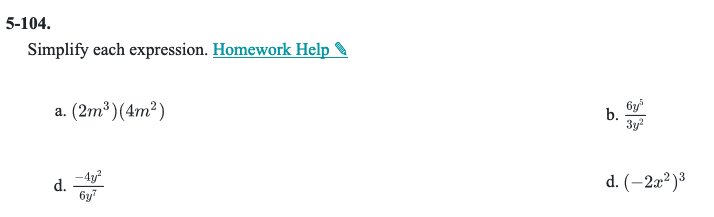 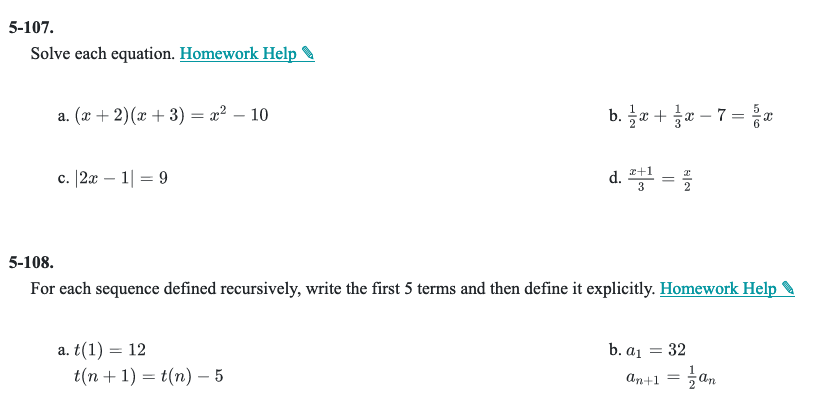 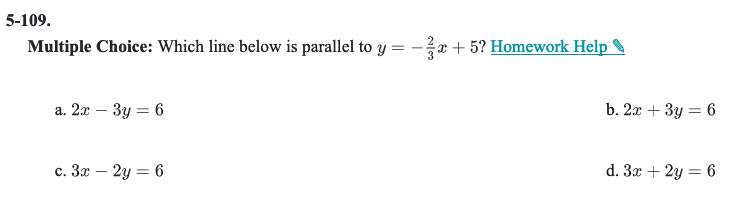 